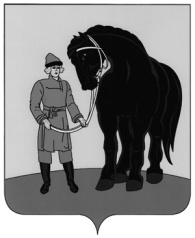 АДМИНИСТРАЦИЯ ГАВРИЛОВО-ПОСАДСКОГОМУНИЦИПАЛЬНОГО РАЙОНА ИВАНОВСКОЙ ОБЛАСТИПОСТАНОВЛЕНИЕот 24.04.2019 № 245-пО внесении изменений в постановление администрации Гаврилово-Посадского муниципального района от 14.02.2019 № 90-п «О перечне должностей муниципальных служащих администрации Гаврилово-Посадского муниципального района, в полномочия которых входит составление протоколов об административных правонарушениях»В соответствии с Законом Ивановской области от 07.06.2010 № 52-ОЗ «О наделении органов местного самоуправления муниципальных районов и городских округов Ивановской области отдельными государственными полномочиями в сфере административных правонарушений»(в действующей редакции), руководствуясь Законом Ивановской области от 24.04.2008 № 11-ОЗ «Об административных правонарушениях в Ивановской области» (в действующей редакции), Уставом Гаврилово-Посадского муниципального района, в целях уточнения должностных лиц, уполномоченных составлять протоколы об административных правонарушениях, Администрация Гаврилово-Посадского  муниципального  районап о с т а н о в л я е т:1.Внести в приложение к постановлениюадминистрации Гаврилово-Посадского муниципального района от 14.02.2019 № 90-п «О перечне должностей муниципальных служащих администрации Гаврилово-Посадского муниципального района, в полномочия которых входит составление протоколов об административных правонарушениях» «Переченьдолжностей муниципальных служащих администрации Гаврилово-Посадского муниципального района, в полномочия которых входит составление протоколов об административных правонарушениях»следующие изменения:- В строке 12в столбце «Статьи» после цифр «4.5,» дополнить цифрами «5.5,».- Таблицу «Протоколы об административных правонарушениях уполномочены составлять:» дополнить строкой 13 следующего содержания:2. Настоящее   постановление     опубликовать   в   сборнике «Вестник Гаврилово-Посадского   муниципального района» и разместить на официальном сайте Гаврилово-Посадского муниципального района.3. Настоящее постановление вступает в силу содня подписания.Глава Гаврилово-Посадского муниципального района		                                         В.Ю.Лаптев13Начальник юридического отдела Управления экономического развития администрации Гаврилово-Посадского муниципального района5.5 Закона 11-ОЗ